проектО внесении изменений в постановление администрации города Чебоксары от 13.11.2017 
№ 2623В соответствии с Федеральным законом от 06.10.2003 № 131-ФЗ «Об общих принципах организации местного самоуправления в Российской Федерации», Федеральным законом от 27.07.2010 № 210-ФЗ «Об организации предоставления государственных и муниципальных услуг», Уставом муниципального образования города Чебоксары – столицы Чувашской Республики, принятым решением Чебоксарского городского Собрания депутатов Чувашской Республики от 30.11.2005 № 40, постановлением администрации города Чебоксары от 06.06.2013 № 1776 «О порядке разработки, утверждения и проведения экспертизы административных регламентов предоставления муниципальных услуг и осуществления муниципального контроля», в целях повышения качества предоставления муниципальной услуги администрация города Чебоксары п о с т а н о в л я е т: 1. Внести в административный регламент предоставления муниципальной услуги «Выдача специального разрешения на движение тяжеловесного и (или) крупногабаритного транспортного средства по автомобильным дорогам города Чебоксары», утвержденный постановлением администрации города Чебоксары от 13.11.2017 № 2623 (далее – Административный регламент), следующие изменения: 1.1. В разделе II:1.1.1. в подразделе 2.7:в абзаце первом пункта 2.7.1 слова «пунктов 1, 2, 4 части 1 статьи 7» исключить;дополнить пункт 2.7.1 абзацем следующего содержания:«предоставления на бумажном носителе документов и информации, электронные образы которых ранее были заверены в соответствии с пунктом 7.2 части 1 статьи 16 Федерального закона № 210-ФЗ, за исключением случаев, если нанесение отметок на такие документы либо их изъятие является необходимым условием предоставления государственной или муниципальной услуги, и иных случаев, установленных федеральными законами.»;1.1.2. в подразделе 2.11:абзац второй пункта 2.11.1 изложить в следующей редакции:«Правила возмещения вреда автомобильным дорогам, причиняемого тяжеловесными транспортными средствами, утверждены постановлением Правительства Российской Федерации от 31.01.2020 № 67 «Об утверждении Правил возмещения вреда, причиняемого тяжеловесными транспортными средствами, об изменении и признании утратившими силу некоторых актов Правительства Российской Федерации.»;абзац второй пункта 2.11.2 изложить в следующей редакции:«Оценка технического состояния автомобильных дорог осуществляется в соответствии с Приказом Минтранса России от 07.08.2020 № 288 «О порядке проведения оценки технического состояния автомобильных дорог»;1.1.3. подраздел 2.16 дополнить абзацем следующего содержания:«Предоставление муниципальной услуги отдельным категориям заявителей, объединенных общими признаками, в том числе в отношении результата муниципальной услуги, за получением которого они обратились, не предусмотрено.».1.2. В разделе III:1.2.1. абзац пятый подраздела 3.1 изложить в следующей редакции:«В день поступления заявления и документов, необходимых для предоставления муниципальной услуги, специалист, ответственный за делопроизводство, регистрирует принятый пакет документов в СЭД с присвоением регистрационного номера и даты получения в течение одного рабочего дня с даты их поступления, и в этот же день направляет их на рассмотрение в Учреждение.Установление личности заявителя может осуществляться в ходе личного приема посредством предъявления паспорта гражданина Российской Федерации либо иного документа, удостоверяющего личность, в соответствии с законодательством Российской Федерации или посредством идентификации и аутентификации с использованием информационных технологий, предусмотренных частью 18 статьи 14.1 Федерального закона от 27 июля 2006 года № 149-ФЗ «Об информации, информационных технологиях и о защите информации.»;1.2.2. подраздел 3.6 изложить в следующей редакции:«3.6. Особенности выполнения административных процедур в электронной форме1. Информирование о порядке предоставления муниципальной услуги осуществляется посредством размещения сведений на Едином портале государственных и муниципальных услуг, официальном сайте администрации города Чебоксары в сети «Интернет».Заявитель имеет возможность получения информации по вопросам, входящим в компетенцию администрации города Чебоксары, посредством размещения вопроса в разделе «Интерактивная приемная» на официальном сайте администрации города Чебоксары в сети «Интернет».Поступившие обращения рассматриваются в сроки, установленные подразделом 2.4 Административного регламента.2. Заявление и документы на предоставление муниципальной услуги могут быть представлены заявителем с использованием информационно-телекоммуникационных технологий (в электронном виде), в том числе с использованием Единого портала государственных и муниципальных услуг, с момента создания соответствующей информационной и телекоммуникационной инфраструктуры. Указанные заявление и документы подписываются электронной подписью в соответствии с требованиями Федерального закона от 06.04.2011 № 63-ФЗ «Об электронной подписи» и требованиями Федерального закона № 210-ФЗ. Образцы заявлений для предоставления муниципальной услуги, обращений, в случае возникновений претензий и жалоб со стороны заявителей, и примеры их оформления размещены в электронном виде на указанных сайтах.Установление личности заявителя может осуществляться посредством:1) единой системы идентификации и аутентификации или иных государственных информационных систем, если такие государственные информационные системы в установленном Правительством Российской Федерации порядке обеспечивают взаимодействие с единой системой идентификации и аутентификации, при условии совпадения сведений о физическом лице в указанных информационных системах;2) единой системы идентификации и аутентификации и единой информационной системы персональных данных, обеспечивающей обработку, включая сбор и хранение, биометрических персональных данных, их проверку и передачу информации о степени их соответствия предоставленным биометрическим персональным данным физического лица.В случае поступления документов в электронной форме специалист уполномоченного структурного подразделения проверяет действительность электронной подписи, переводит документы в бумажную форму (распечатывает), заверяет соответствие распечатанных документов электронным документам, и дальнейшая работа с ними ведется как с документами заявителя, поступившими в письменном виде.3. Заявитель имеет возможность получения сведений о ходе рассмотрения заявления на предоставление муниципальной услуги в случае, если заявление с документами было представлено через Единый портал государственных и муниципальных услуг.Действия, связанные с проверкой действительности усиленной квалифицированной электронной подписи заявителя, использованной при обращении за получением муниципальной услуги, а также с установлением перечня классов средств удостоверяющих центров, которые допускаются для использования в целях обеспечения указанной проверки и определяются на основании утверждаемой федеральным органом исполнительной власти по согласованию с Федеральной службой безопасности Российской Федерации модели угроз безопасности информации в информационной системе, используемой в целях приема обращений за предоставлением такой услуги, осуществляются в соответствии с постановлением Правительства Российской Федерации от 25.08.2012 № 852 «Об утверждении Правил использования усиленной квалифицированной электронной подписи при обращении за получением государственных и муниципальных услуг и о внесении изменения в Правила разработки и утверждения административных регламентов предоставления государственных услуг».».1.2.3. в подразделе 3.7:в абзаце третьем слова «3 рабочих дней с даты регистрации заявления об исправлении ошибок» заменить словами «3 рабочих дней с момента обнаружения ошибки или получения от любого заинтересованного лица письменного заявления об ошибке»;в абзаце четвертом слова «3 рабочих дней с даты регистрации заявления об исправлении ошибок» заменить словами «3 рабочих дней с момента получения от любого заинтересованного лица письменного заявления об ошибке».2. Управлению информации, общественных связей и молодежной политики администрации города Чебоксары опубликовать настоящее постановление в средствах массовой информации.3. Настоящее постановление вступает в силу со дня его официального опубликования.4. Контроль за выполнением настоящего постановления возложить на заместителя главы администрации по вопросам ЖКХ В.И. Филиппова.Глава администрации города Чебоксары                		    А.О. ЛадыковЧăваш РеспубликиШупашкар хулаАдминистрацийěЙЫШĂНУ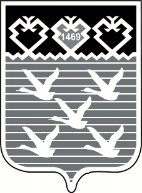 Чувашская РеспубликаАдминистрациягорода ЧебоксарыПОСТАНОВЛЕНИЕ